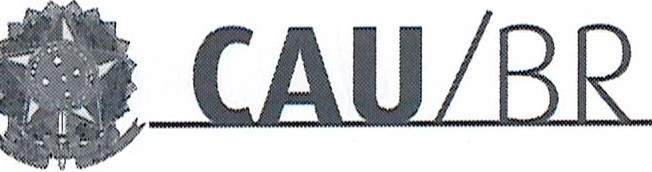 PORTARIA GERÊNCIA GERAL Nº 39, DE 17 DE ABRIL DE 2018Promove substituição temporária no Quadro de Pessoal Efetivo do CAU/BR, e dá outras providências.O Gerente Geral do Conselho de Arquitetura e Urbanismo do Brasil (CAU/BR), no uso das atribuições que lhe confere a Portaria PRES nº 55, de 21 de fevereiro de 2014, atendendo ao disposto na Portaria Normativa nº 33, de 17 de abril de 2015, combinada com a Portaria Normativa nº 48, de 11 de agosto de 2016, e tendo em vista o contido no Memo. CAU/BR 019/2018-GERFIN de 16 de abril de 2018 e tendo em vista a Portaria Presidencial nº 207, de 31 de outubro de 2017.RESOLVE:Art. 1º. Promover a seguinte substituição temporária no Quadro de Pessoal Efetivo do CAU/BR:SUBSTITUÍDO:SUBSTITUTO:Art. 2º. Esta Portaria entra em vigor nesta data.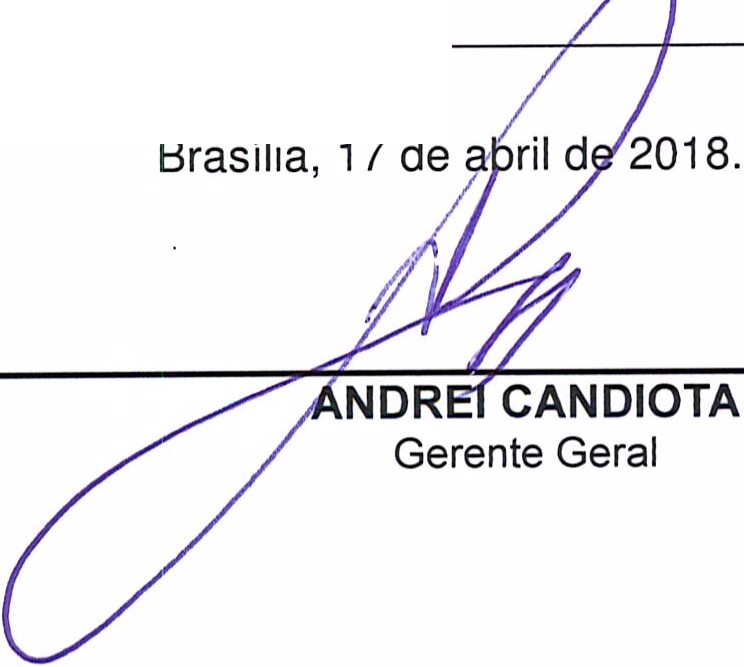 $(?tor come rcial sul (SCS), Quadra 2, Bloco e - Ed. serra oourada, Salas 401 a 409 j CEP: 70.300·902 Srasilia/ OF I Telefone, (61} 3204·9500www.caubr.. gov.br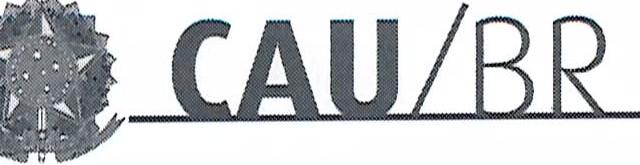 Memo. CAU/BR nº. 019/2018-GERFINBrasília, 16 de abril de 2018.Ao Senhor Gerente GeralAssunto: Substituição interna de funções.Prezado Senhor,Para os fins da Portaria Normativa CAU/BR nº 33, de 17 de abril de 2015, combinada com a Portaria Normativa CAU/BR nº 48, de 11 de agosto de 2016, informo o seguinte afastamento e a substituição de pessoal a serviço da Gerência de Orçamento e Finanças:Neste período o Kleubo da Silva Ferreira - PST 01 - Assistente Administrativo fará a substituição cumulativa desempenhando as atividades do emprego de provimento efetivo originário relacionado às atividades da Gerência de Orçamento e Finanças.Por fim, ressalta-se que a referida substituição atende também aos requisitos do artigo 2°, parágrafo único, da Portaria Normativa nº 33, de 17 de abril de 2015.Respeitosamente ,Ciente: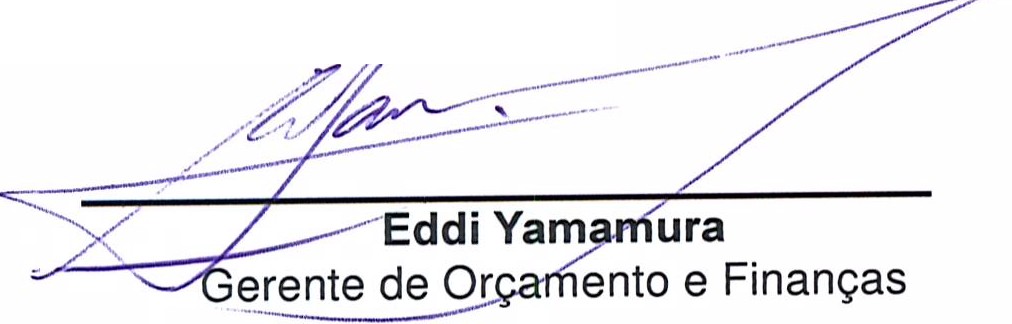 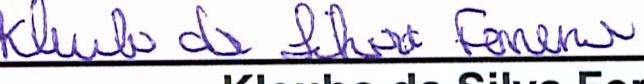 Kleubo da Silva FerreiraPST 01 - Assistente AdministrativoSetor Comercial sul (SCS), Quadra 2, Bloco e - Ed. Serra Dourada, Salas 401 a 409 I CEP: 70.300-902 Brasília/DF I Telefone: (61) 3204-9500www.caubr.gov.brNome: Rodrigo Almeida Potengy RevoredoEmprego: Profissional de Suporte Técnico - Assistente AdministrativoLotação: Gerência de Orçamento e FinançasSalário: R$ 4.280,61Período de Afastamento: 02/04/2018 a 13/04/2018Nome: Kleubo da Silva FerreiraEmprego: Profissional de Suporte Técnico - Assistente AdministrativoLotação: Gerência de Orçamento e FinançasPeríodo de substitui ão: 02/04/2018 a 13/04/2018Remuneração por substituição:[ ] Remuneração correspondente ao emprego objeto da substituição(Portaria Normativa nº 48, de 11/08/2016, art. 3º e Portaria Normativa nº 33, de 17/04/2015, art. 3°, inciso li .[X] Gratificação de 30% (trinta por cento) do salário base do substituído(Portaria Normativa nº 48, de 11/08/2016 , art. 3º e Port ·a Normativa nº 33, de 17/04/2015, art. 3°, inciso 1•Substituído: RODRIGO ALMEIDA POTENGY REVOREDOEmprego: PST - 01 Assistente AdministrativoLotação: Gerência de Orçamento e FinançasSalário: R$ 4.280,61Motivo: FériasPeríodo: 12 (doze) diasTermo inicial: 02/04/2018.Termo final: 13/04/2018.Substituto: KLEUBO DA SILVA FERREIRAEmprego: PST 01 - Assistente AdministrativoLotação: Gerência de Orçamento e Finanças